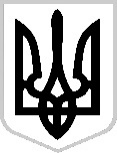  ДНІПРОДЗЕРЖИНСЬКА МІСЬКА РАДА   ВИКОНАВЧИЙ КОМІТЕТ  Р І Ш Е Н Н Я_24.02.2016______ № ___38_____			             	    м. ДніпродзержинськПро встановлення тарифів (цін)
на платні послуги, що надаються 
архівним управлінням 
м.Дніпродзержинська міської ради 
населенню, бюджетним установам 
та іншим споживачамЗ метою встановлення тарифів (цін) на платні послуги, що надаються архівним управлінням м.Дніпродзержинська міської ради населенню, бюджетним установам та іншим споживачам, на рівні економічно обґрунтованих витрат на надання цих послуг, розглянувши службову записку начальника архівного управління м.Дніпродзержинська міської ради Кулініч Г.О. про тарифи (ціни) на платні послуги, що надаються архівним управлінням м.Дніпродзержинська міської ради (вх. від 11.01.2016 №12-17/15), ураховуючи лист Дніпропетровського обласного територіального відділення Антимонопольного комітету України щодо розгляду проекту рішення 
(вх. від 26.01.2016 №01-06/100), відповідно до законів України «Про засади державної регуляторної політики у сфері господарської діяльності», 
«Про Національний архівний фонд та архівні установи», постанови Кабінету Міністрів України від 07.05.1998 №639 «Про затвердження переліку платних послуг, які можуть надаватися архівними установами, що утримуються за рахунок бюджетних коштів» зі змінами, наказів Головного архівного управління України від 16.09.1999 №59 «Про затвердження Порядку надання платних послуг державними архівними установами», Державного комітету архівів України від 24.01.2001 №6 «Про затвердження Порядку ціноутворення на роботи (послуги), що виконуються державними архівними установами», керуючись підпунктом 2 п.«а» ст.28, ч.6 ст.59 Закону України «Про місцеве самоврядування в Україні», виконавчий комітет міської радиВИРІШИВ:1. Установити тарифи (ціни) на платні послуги, що надаються архівним управлінням м.Дніпродзержинська міської ради населенню, бюджетним установам та іншим споживачам, згідно з додатком. 2. Архівному управлінню м.Дніпродзержинська міської ради (Кулініч):2.1. Надавати послуги на договірних засадах з оплатою відповідно 
до тарифів (цін), затверджених цим рішенням.2.2. Спрямовувати отримані від надання архівних послуг кошти 
на спеціальний реєстраційний рахунок архівного управління м.Дніпродзержинська міської ради виключно на зміцнення 
матеріально-технічної бази (витрати на утримання протипожежної та охоронної сигналізацій, придбання і ремонт комп’ютерів та оргтехніки, придбання виставкового та стелажного обладнання, канцелярських і господарських товарів тощо) відповідно до чинного законодавства.2.3. Надавати звітні матеріали щодо відстеження результативності цього регуляторного акта до управління надання муніципальних послуг та розвитку підприємництва (Міський центр муніципальних послуг) міської ради (Гурська) у строки, передбачені Законом України «Про засади державної регуляторної політики у сфері господарської діяльності».3. Це рішення набирає чинності з дня, що настає за днем оприлюднення 
в інформаційно-аналітичному щотижневику Дніпродзержинської міської ради «Відомості».4. Відділу інформаційної діяльності та взаємодії з громадськістю міської ради (Бережний) оприлюднити це рішення в міських засобах масової інформації не пізніше як у десятиденний строк після його прийняття.5. Визнати таким, що втратило чинність з моменту набуття чинності цього рішення, рішення виконавчого комітету міської ради від 26.02.2013 №42 «Про встановлення тарифів (цін) на платні послуги, що надаються архівним управлінням м.Дніпродзержинська міської ради населенню, бюджетним установам та іншим споживачам».6. Контроль за виконанням цього рішення покласти на першого заступника міського голови з питань діяльності виконавчих органів міської ради 
Плахотніка О.О. та секретаря міської ради Залевського О.Ю.Міський голова							                  А.Л.БІЛОУСОВДодатокдо рішення виконавчого комітету 
міської радивід 24.02.2016_ №__38____ТАРИФИ (ціни)
на платні послуги, що надаються архівним управлінням 
м.Дніпродзержинська міської ради населенню, бюджетним установам 
та іншим споживачамПримітка: 1. Денна тарифна ставка розраховуються з урахуванням рівня мінімальної заробітної плати, встановленої
Законом України «Про Державний бюджет України на 2016 рік».2. Відповідно до чинного законодавства архівні довідки для пільгових категорій населення надаються безкоштовно.Заступник міського голови з питань діяльності 
виконавчих органів міської ради, керуючий справами виконавчого комітету міської ради												Т.Ж. Завгородня№ п/пВиди робітОд. вим.Тариф (ціна), грн (без ПДВ)Тариф (ціна), грн (без ПДВ)Тариф (ціна), грн (без ПДВ)№ п/пВиди робітОд. вим.з дня, що 
настає за днем оприлюдненняз01.05.2016з01.12.2016Розроблення положень про архіви підприємств, організацій, установ (на підставі типового) міського та районного рівняположення160,75169,14180,80Складання індивідуальних номенклатур справ для підприємств, організацій, установноменклатура на 100 статей1607,471691,411808,04Визначення строків зберігання документів:справа- з поаркушним переглядом справ;3,213,383,62- без поаркушного перегляду справ0,800,850,90Складання заголовківзаголовок3,213,383,62Редагування заголовківзаголовок0,640,680,72Погодження статей номенклатур справ 
з підприємствами, організаціями, установамистаття1,001,061,13Індексування статей номенклатур справстаття0,500,530,57Оформлення номенклатур справноменклатура160,75169,14180,80Уточнення та перероблення номенклатур справ у разі змін функцій та структури підприємства, організації, установистаття2,012,112,26Надання структурним підрозділам підприємств, організацій, установ допомоги у складанні номенклатур справстаття1,611,691,81Розроблення положень про експертні комісії підприємств, організацій, установ (на підставі типового) міського та районного рівняположення160,75169,14180,80Проведення експертизи наукової і практичної цінності управлінської документації: - з поаркушним переглядом документів;- без поаркушного перегляду документівсправа3,210,803,380,853,620,90Проведення експертизи наукової і практичної цінності документів з особового складу (в т.ч. особових справ):справа- з поаркушним переглядом документів;1,791,882,01- без поаркушного перегляду документів0,300,310,33Складання акта про виділення до знищення документів, що 
не підлягають зберіганню позиція акта (найменування групи документів)2,682,823,01Складання історичних довідок на архівні фонди підприємств, організацій, установ міського та районного рівня за період:історична довідка- більше 10 років;історична довідка642,99676,56723,22- від 5 до 10 років;історична довідка401,87422,85452,01- від 1 до 5 роківісторична довідка160,75169,14180,80Систематизація справ до проведення експертизи наукової і практичної цінності документів і справ у середині фондусправа0,270,280,30Формування справ із розпису документів і переоформлення справ з: аркуш- управлінської документації;аркуш0,100,110,11- творчої документації;аркуш0,110,120,13- документів особового складуаркуш0,080,080,09Складання заголовків справ:заголовок- управлінської документації;заголовок2,682,823,01- науково-технічної документації;заголовок2,012,112,26- творчої документації;заголовок5,365,646,03- на особові справизаголовок0,670,700,75Редагування заголовків:заголовок- з частковим переглядом справ;заголовок0,640,680,72- без переглядання справзаголовок0,320,340,36Розброшурування неправильно сформованих справсправа1,611,691,81Підшивання справ кількістю:справа- до 25 аркушів;справа1,341,411,51- до 50 аркушів;справа2,012,112,26- до 100 аркушів;справа3,213,383,62- до 150 аркушів;- понад 150 аркушів або з нестандартними аркушамисправа4,736,184,976,515,326,95Розміщення справ, що не підлягають підшиванню, у папки 
з клапанамисправа1,241,301,39Нумерування аркушів у справах обсягом:аркуш- понад 150 аркушів;аркуш0,050,060,06- до 150 аркушів;аркуш0,060,060,06- до 50 аркушіваркуш0,060,070,07Нумерування аркушів у справах нестандартних за форматом 
і якістю та розшитих справаркуш0,080,080,09Перенумерування аркушів у справах обсягом:аркуш- понад 150 аркушів;аркуш0,070,070,08- до 150 аркушів;аркуш0,070,080,08- до 50 аркушіваркуш0,080,080,09Перенумерування аркушів у справах нестандартних за форматом і якістю та розшитих справаркуш0,100,110,11Перевіряння нумерації аркушів у справах обсягом:аркуш- понад 150 аркушів;аркуш0,020,020,02- до 150 аркушів;аркуш0,020,020,02- до 50 аркушіваркуш0,030,030,03Перевіряння нумерації аркушів у справах нестандартних за форматом і якістю та розшитих справаркуш0,030,030,04Оформлення обкладинок (титульних аркушів) без трафарету:обкладинка- справ з управлінською, творчою, науково-технічною документацією, згрупованими особовими справами;обкладинка2,012,112,26- особових справобкладинка1,241,301,39Систематизація справ у середині фонду підприємства, організації, установисправа0,230,240,26Складання опису справзаголовок1,341,411,51Проставлення архівних шифрів на обкладинках:справа- друкарських;справа0,230,240,26- справ (титульний аркуш) без трафаретусправа0,290,300,32Складання передмов до описів фондів підприємств, установ 
та організацій міського та районного рівняпередмова241,12253,71271,21Оформлення описівопис80,3784,5790,40Складання переліків (актів, довідок) на прийняті або відсутні документи підприємств, організацій, установ міського та районного рівня перелік, акт, довідка80,3784,5790,40Науково-технічне опрацювання справ постійного та тривалого (понад 10 років) зберігання, сформованих у діловодстві з поаркушним перегляданням документів і нумерацією аркушів у справах (комплексна норма)справа16,0716,9118,08Науково-технічне опрацювання справ постійного та тривалого (понад 10 років) зберігання, сформованих у діловодстві без поаркушного переглядання документів, з перевірянням нумерації аркушів у справах (комплексна норма)справа8,939,4010,04Вертикальне розміщення справ на стелажах архівосховищсправа0,090,090,10Картонування справсправа0,270,280,30Перевіряння наявності а фізичного стану справсправа0,320,340,36Виконання тематичних запитів за документами Національного архівного фонду для юридичних та фізичних осіб (підтвердження факту або події, перейменування вулиць, нумерації будинків тощо)запит241,12253,71271,21Виконання тематичних запитів за документами Національного архівного фонду для фізичних та юридичних осіб (про підтвердження майнових прав на земельні ділянки, гаражі, квартири тощо)запит80,3784,5790,40Виконання запитів соціально-правового характеру за документами з особового складу довготривалого зберігання підприємств, установ, організацій, що припинили свою діяльність для фізичних осіб (підтвердження факту роботи, відомості про нарахування заробітної плати, роботи у шкідливих умовах тощо)запитбезкоштовнобезкоштовнобезкоштовноДрукування описів номенклатур справ, переліку документів:машинописний аркуш- I групи складності;машинописний аркуш4,024,234,52- II групи складностімашинописний аркуш4,474,705,02Завіряння описів, номенклатур справ, переліків після друкування на:заголовок- управлінському документі;заголовок0,320,340,36- особовій справізаголовок0,230,240,26